অযত্ন অবহেলা আর দিক নির্দেশনাহীন অমনোযোগী ছাত্রের তকমা পরে প্রাতিষ্ঠানিক শিক্ষার যা কিছু অর্জন তাতে আমি বেজায় খুশি! 
...................ড.আখতারুজ্জামানজীবনের এই পড়ন্ত বেলাতে এসে অবচেতন মনে কখনো কখনো জীবনের খেরো খাতার প্রাপ্তি অপ্রাপ্তি, পাওয়া না পাওয়ার হিসেব নানাভাবে উঠে আসে। ছোট্ট এই জীবনে মানুষের সব আশা আকাঙ্খা তো পূরণ হবার নয়! একজন সাধারণ মানুষ হিসেবে আমি নিজেও কিন্ত সেসব থেকে মুক্ত নই। এতকিছুর পরেও আমার জীবনে আজ যে প্রাতিষ্ঠানিক শিক্ষার বৈজয়ন্তী মালা গলে উঠেছে তাতে হেমন্ত মুখার্জীর সেই কালজয়ী গানের মত বলতে ইচ্ছে করে "ওগো যা পেয়েছি সেইটুকুতে খুশি আমার মন....."।বিদ্যা শিক্ষা নিয়ে আমার কোন আফসোস বা আক্ষেপ নেই। অধিকন্তু জীবনের অনান্য অঁচলে আমার যা কিছু অপ্রাপ্তি রয়েছে সেটার কতকটা মনুষ্য সৃষ্ট বা অন্যভাবে বলতে গেলে সেটা আমার ভবিতব্য; তাই বস্তুত: সেখানে আমার কোন দায় নেই ফলে সে বিষয়ে আমার দুঃখ থাকলেও নিজের উপরে কোন ক্ষোভও নেই।গত ০৬ ফেব্রুয়ারী'১৭ তারিখে গ্রাম ছেড়ে শহরের হাইস্কুলে ভর্তি হওয়ার স্মৃতিচারণিক একটা ফেসবুক স্ট্যাটাস পড়ে আমার বন্ধু কাম মামাত ভাই ড. নাজির আমাকে স্কুল পালানোর স্মৃতিচারণ মূলক কিছু লিখতে অনুরোধ জানান। ড. নাজিরের ঐ লেখা পড়ে আমার স্মৃতির ফ্ল্যাশ ব্যাকে অযত্ন অবহেলায় জমে থাকা কিছু স্মৃতিকথা মনকে হঠাৎ-ই আন্দোলিত করলো। মনে পড়লো আমার ছাত্র জীবনের কথকতা, যার শুরুটা ছিল পঙ্কিলতায় পরিপূর্ণ এক কালো অধ্যায়। 
ওদিকে গতকাল সকালে আমেরিকার টেক্সাস থেকে ফোনে কথোপকথনের এক পর্যায়ে এমন একটা লেখার কথা জানতেই বান্ধবী দিলরুবা শিউলী তো অসম্ভব ইতিবাচক প্রতিক্রিয়া ব্যক্ত করে আমার এই লেখাটা পড়ার জন্যে তীর্থের কাকের মত চেয়ে আছে। কার্যত: আমার কিছু গুনগ্রাহী আর বিদগ্ধ ফেসবুক পাঠকই আমার লেখার অন্যতম অনুসঙ্গ বা অনুপ্রেরণার মূল উৎস!সত্যিই তো আমি যেখান থেকে আজ এখানে উঠে এসেছি, সেটা তো অসম্ভব এবং অনেকটা অকল্পনীয় ছিল ; কারণ আমি যে মানের ছাত্র ছিলাম তাতে আজকের এই প্রাপ্তি বা অর্জন আমার কোনভাবেই হওয়ার কথা ছিলনা।আমার আর দু'চার জন বন্ধুর মত সোনার চামচ মুখে নিয়ে আমার জন্ম হয়নি। জীবিত ৬ ভাই ১ বোনের মধ্যে আমি হলেম Last but one. ফলে অনেকজন ভাই বোন থাকাতে পারিবারিক অযত্ন অবহেলা ছিল আমার নিত্য সঙ্গী। ভাল ছাত্র কোনকালেই ছিলাম না; স্কুলে যাবার ব্যাপারে ছিলাম বড্ড বেশী স্পর্শকাতর! আমার পড়ালেখার দুরবস্থা দেখে বাবা তো প্রায়ই রাগতস্বরে বলতেন আমাকে দিয়ে পড়ালেখা হবেনা, বরং রাখালের সাথে গরু চরানো আর জমি চাষ করতে হবে নতুবা পৈতৃক ব্যবসার মনোহরী দোকানে বসতে হবে। বাবার এই দম্ভোক্তির জের ধরে আমাকে ৫ম শ্রেণি অব্দি একজন রাখাল হিসেবে গরু চরাতে ও জমিতে কাজ করতে হয়েছে সাথে সাথে কামলা হিসেবে বাবার দোকানে দোকানদারিও করতে হয়েছে। বাড়ির মুরুব্বীদের মূল্যায়নে সে সময় আমি ছিলাম একজন ভাল কামলা এবং দক্ষ দোকানী।বেশ মনে আছে একদিন ১ম শ্রেণিতে পড়ার সময় মাঠে গরু চরাতে যেয়ে আমা অপেক্ষা কিঞ্চিৎ বড় আমাদের বাড়ির রাখাল ছবদুলকে বলেছিলাম " আমাকে আর স্কুলে যেতে হবে না রে, বাবা বলেছেন"। আমার এই মধুর বাণী শুনে রাখাল ছবদুল তো মহাখুশি কারণ ওর দলে নতুন আরেক সদস্যের অভিষেক হলো। এরপর মনের আনন্দে আর স্কুল যায়না, মাঠে গরু চরাই আর তাইরে নাইরে করে ঘুরে বেড়াই । অত:পর কদিন বাদে বাবার আচমকা কাঁচা কঞ্চির প্যাদান খেয়ে বুঝলাম, বাবার আগের কথা সঠিক ছিলনা। শুরু হলো আবার স্কুলে যাওয়া কিন্তু পড়া লেখায় আর মন বসেনা, প্রায়ই মাস্টারের বেত্রাঘাত পড়ে শরীরের যত্রতত্র। একদিনের ঘটনা, সবে বড় ওয়ানে পড়ি ;অংকের ক্লাসে সিদ্দিক স্যার প্রশ্ন করলেন, ১৯ কতর পিঠে কত! যেভাবে সপাং সপাং বেতের বাড়ি সতীর্থদের পিঠে পড়ছে, তাতে জানা জিনিসও ভুল হওয়ার উপক্রম। কারণ ইতোমধ্যে বেত্রাঘাতে কয়েক জনের শরীরে বিশেষভাবে সুরক্ষিত প্রাকৃতিক শ্যালো মেশিন অটো স্টার্ট হয়ে গেছে, আমার তথৈবচ অবস্থা ! ফলে আমি বলে বসি উনিশ একের পিঠে সাত। আর যায় কোথা, শরীরের সমস্ত শক্তি দিয়ে বিশাল দেহধারী সিদ্দিক স্যার সজোরে বেতের দু বাড়ি কোনাকুনি বসিয়ে দেন পিঠের উপরে। পিঠ ফেটে চৌচির, সাথে রক্তক্ষরণ!এহেন প্যাদান খেয়েও বাড়ি ফিরে কাউকে কিছু বলিনি পাছে আবার বাবার উত্তম মাধ্যম খেতে হয় এই ভয়ে। কিন্তু জামা খুলতেই মার চোখে পড়ে পিঠে সিদ্দিক স্যারের বেত্রাঘাতের রক্ত সম্বলিত ক্রস চিহ্ন। উৎকন্ঠিত মা কিংকর্তব্যবিমূঢ় হয়ে সেটা তাৎক্ষনিক বাবাকে দেখান। 
বাবা রুদ্রমূর্তি ধারণ করে রাগত:স্বরে আমাকে সিদ্দিক স্যারের কাছে নিয়ে যাবার জন্যে উদ্যেত হতেই আমি সাথে সাথে বাবাকে বলে দ্রুত পাশের বাড়ি থেকে একইভাবে প্যাদান খাওয়া বন্ধু লুলু, ছাদ এবং আদমকে ডেকে নিয়ে আসি। এই চারজন ক্ষুদে শিক্ষার্থীকে জামা বিহীন অবস্থায় বাবা সিদ্দিক স্যারের কাছে নিয়ে যান। তাৎক্ষনিক বাবা হেড মাস্টার কাইয়ুম স্যারের অবর্তমানে সিদ্দিক স্যারকে যাচ্ছেতানাই গালিগালাজ করে একটা ত্বরিত বিচার করে ফেললেন। হতবাক সিদ্দিক স্যার বাবার দম্ভোক্তির কাছে মেনি বিড়াল বনে যান। বাবার শেষ কথা ছিল এই ঘটনার পুনরাবৃত্তি হলে সিদ্দিক স্যারকে তিনি দেখে নেবেন।
বাবার বিচারে এবারে সব ব্যাথা নিমেষে দুর হয়ে গেল। মনে মনে স্বস্তি পেলাম এই মর্মে যে সিদ্দিক স্যারের প্যাদান আর খেতে হবে না। সেই থেকে সিদ্দিক স্যারের হাতে আর কখনো বেত ওঠেনি।৩য় শ্রণিতে উঠে বাঘের ঘরে ঘোগের বাসার মত হাজির হলেন আবুল স্যার। অংকের ক্লাস আসলেই আবার বেতের বাড়ি। নানান অজুহাতে ক্লাস ফাঁকি, আর প্রকৃতির ডাকে সাড়া দেবার বাহানা করে কোনমত ক্লাস থ্রি পার করলাম। ক্লাস ফোরে উঠতেই শুরু হলে স্বাধীনতা যুদ্ধ, মহানন্দ, পড়ালেখা নেই। এই আনন্দের রেশ ধরে স্বাধীনতাত্তোর দেশে বিনা পরিক্ষায় উঠে গেলাম পাঁচ ক্লাসে। 
একে তো মার্কা মারা ছাত্র তার উপরে ৯ মাস পড়ালেখার সাথে মিথস্ক্রিয়া ছিলনা, ফলে ক্লাস ফাইভে উঠেও ছোট ছোট দুই অক্ষরের গুণ অংকও ভুলে বসি। যুদ্ধের ৯ মাসের রণদামামার কথা ভেবেই হয়ত বাবা আমাকে এবারে মৃদু চপেটাঘাত করে নিজেই অংক শেখানো শুরু করেন। কোনমত ক্লাস ফাইভ পাশ করি। ক্লাস ফাইভে ৮ জন ছাত্রকে প্রাথমিক বৃত্তির জন্যে নির্বাচিত করলেও সেই ক্যাটাগরিতে আমি পড়িনি। মজার ব্যাপার হলো ঐ ৮ জনের কেউই বৃত্তি পায়নি। এই হলো আমার ছাত্রত্বের স্ট্যাটাস।ক্লাস সিক্সে কুষ্টিয়া শহরের মিলপাড়াস্থ মোহিনী মোহন বিদ্যাপীঠে পড়া অবস্থায় ১ম প্রান্তিক পরিক্ষায় অংকে ১০০ এর মধ্যে ০৫ পেলে শহুরে বন্ধুদের টিপ্পনী আরো বেগবান হয়। ওদিকে ক্লাস সিক্সে পড়ে one থেকে hundred অব্দি ইংরেজিতে পড়তে পারিনা; ফলে সিক্সে জাফর স্যার রোল কল শুরু করলে প্রায়ই হাজিরা মিস করি। পরে অনুসরণ করি ৪০ রোলধারী বন্ধু আসাদকে। আসাদ ইয়েস স্যার বলার সাথে সাথে আমি ইয়েস স্যার বলে উঠি।এহেন বুদ্ধিমত্তার দৈন্যতায় আমি লজ্জা ক্ষোভে স্থবির আর হতবিহবল হয়ে পড়ি। ভেতরে ভেতরে শক্তি সঞ্চয় করি নিজস্ব উৎকর্ষ সাধনের। স্বীয় সত্বায় সম্বিত ফিরে আসে। লোক লজ্জার ভয়ে বাজার থেকে ক্লাস ওয়ানের বই কিনে এনে চুপিচুপি One, two, three...... hundred পর্যন্ত মুখস্থ করে ফেলি। ওদিকে ১৫ টাকা মাসিক বেতনে পলিটেকনিক ছাত্র আ. ওহাব স্যারের কাছে ( সম্পর্কে মামা হতেন) প্রাইভেট পড়ার মাধ্যমে ভাল ছাত্রের কাছাকাছি যাবার ক্ষেত্র প্রস্তুত হয়। ৭ম, ৮ম, ৯ম ও ১০ম শ্রেণিতে রোল নং হয় যথাক্রমে, ৩, ৪, ২ ও ১। ৮ম শ্রেণিতে বৃত্তি না পেলেও এসএসসিতে প্রায় বেশ কয়েকজন ৮ম শ্রেণিতে বৃত্তিধারী ভাল ছাত্রকে পেছনে ফেলে চার বিষয়ে লেটার মার্ক সহ ৭১৩ নম্বর পেয়ে সামনে এগুতে থাকি। আর ১৪ নং পেলে ৬ টি বিষয়ে লেটার মার্ক পেতাম। এইচএসসিতেও ৬৪১ নম্বর পেয়ে প্রথম বিভাগে পাশ করি। অতঃপর ময়মনসিংহস্থ বাংলাদেশ কৃষি বিশ্ববিদ্যালয় থেকে কৃতিত্বের সাথে কৃষিতে স্নাতক সম্মান ও স্নাতকোত্তর সম্পন্ন করে বিসিএস এ উত্তীর্ণ হয়ে সরকারি চাকুরিতে যোগদান করি ২০ ডিসেম্বর ১৯৮৯ তে।
সবশেষ সরকারি অর্থায়নে আর বিভাগীয় বৃত্তিতে যুক্তরাজ্যের রেডিং বিশ্ববিদ্যালয়ের কলাবোরেশনে ১৯৯৯ সালে প্রাতিষ্ঠানিক শিক্ষার সর্বোচ্চ ডক্টরেট সনদ প্রাপ্ত হই।সুতরাং স্বীয় চেষ্টায় যা পেয়েছি তাতে আমি তৃপ্ত; তবে একথা এখন হামেশাই মনে হয় যেটুকু মেধা মননশীলতা আমার মস্তিষ্কের নিউরনে গ্রথিত ছিল উপযুক্ত পৃষ্টপোষকতা আর সঠিক দিক নির্দেশনা পেলে হয়ত জীবনটা আজ একটু অন্যরকমের হতে পারতো। বলতেই হয় যতটা প্রাপ্তি সেটা স্বীয় চেষ্টায় বা ভাগ্যের জোরে! এক সময়ে পড়ালেখার প্রতি প্রচণ্ড অনীহার আমি এখন জীবনের শেষ প্রান্তে এসে প্রচুর পড়ালেখা করি। অনেক কিছু এখনো মুখস্থও করে থাকি। 
তবে কী আমার জীবনে নিউটনের তৃতীয় সূত্র এখন বলবৎ হচ্ছে ?দ্রষ্টব্য: পাঠক প্রতিক্রিয়া নিচে দেখুনDrMd Akhtaruzzaman was feeling nostalgic with Dilruba Shewly and 4 others at Head Post Office Jessore.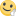 February 10 · Jessore · 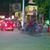 ReviewHead Post Office JessorePost Office · JessoreKamal Talukder and 26 others have been hereTop of FormLikeShow more reactionsCommentShare30 Krishibid Altaf Hossain, Dilruba Shewly and 28 others2 Shares16 CommentsComments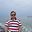 DrMizanur Rahman Thanks Gayate very spontaneous and meticulous writeup. I really enjoy your writeup because of simplicity. Keep writing.LikeShow more reactions· Reply · 3· February 10 at 10:15amManage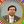 DrMd Akhtaruzzaman Thanks Gayete, for your enthusiastic comments regarding my childhood memories related to my student's qualities.
Welcome to our native home!
Best of luck!LikeShow more reactions· Reply · February 11 at 12:27pmManage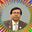 Write a reply...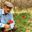 MD Abul Kashem 'Zebon theke neya ' the writeupLikeShow more reactions· Reply · 3· February 10 at 11:19amManageDrMd Akhtaruzzaman Yes friend, this real incidence from my life.
Please keep in touch and have a look to my fb wall.
Best of luck.LikeShow more reactions· Reply · February 11 at 12:29pmManageWrite a reply...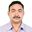 Khalil A Khan Good write up dosto. Continue your great and worthy endeavour.LikeShow more reactions· Reply · 1· February 10 at 4:03pmManageDrMd Akhtaruzzaman Thanks friend for your enthusiastic comments.
This is nothing but real scenario in my life.Simply I have organized that in my own languages & put it on fb. If u happy, I also feel happy.
Soon u will get a unique incidence related to Zilla School.
Please, keep in touch.Like· Reply · 1· February 11 at 12:33pmManageWrite a reply...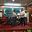 Nazir Nazir অাখতা‌রের খুরধার লেখা প‌ড়ে অামার নি‌জের স্কুল জীব‌নের অ‌নেক স্মৃ‌তি অাজ জাগ্রত। প্রথ‌মত অামার বা‌ড়ি থে‌কে সমান দূর‌ত্বে দুইটা স্কুল। কোন স্কু‌লে যে‌য়ে বসব সেটা ঠিক কর‌তে না পারাই জীবন থেকে ২টি বছর একরকম ঝরা পতার মত শেষ হ‌য়ে যায়। অাখতা‌রের লেখার সব‌চে...See MoreLikeShow more reactions· Reply · 2· February 11 at 10:33am · EditedManageDrMd Akhtaruzzaman সাধো সাধো নাজির ভাই! 
চমৎকার লিখেছেন!!
সুন্দর করে সাজিয়ে লিখে একটা পূর্ণাঙ্গ স্ট্যাটাস দিয়ে ফেলুন, দেখবেন চমৎকার সাহিত্য হয়ে গেছে। আপনার ঘটনা তো আরো চমৎকার।
স্মৃতিচারণের একটা আলাদা মজা আছে।
লিখতে থাকুন মজা লাগবে।
আপনি নরসিংদী আসা যাওয়ার পথে লিখবেন যেমনটি আমি করে থাকি, মেহেরপুর আসা যাওয়ার পথে।Like· Reply · February 11 at 12:39pmManageWrite a reply...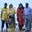 Kamal Talukder দ্বিপদ বিশিষ্ট এমন গো-গর্ধব পরে ঈশ্বর চন্দ্র বিদ্যারসাগর হইলি ক্যামনে? এটা নিশ্চয় একটা মিরাকল! 
আমার বেলাতেও তাই। পড়ার জন্য শারিরীক উপহার যারা যথেষ্ট পরিমানে পেয়েছেন আমি তাদের মধ্যে পৃথিবী বিখ্যাত। পড়ালেখা আমার মোটেই ভাল লাগতো না এবং পড়া বুঝার দিকদিয়ে একেবারেই শেষ দিকের প্রতিযোগী। তবে যে পর্যন্ত এসেছি তা একমাত্র মহান আল্লাহ তায়ালার মেহেরবানী, মা এবং বড় ভাইয়ের প্রচেষ্টা আর বহু মানুষের আন্তরিক দোয়া। এর মধ্য এক অন্ধ মহিলার দোয়া মনে হয় বেশী কাজে লেগেছে। পড়ালেখা ভাল লাগেনা কিন্তু কারো কোন উপকার বা কাজ করে দিতে হবে-- এখানে আমি চ্যাম্পিয়ন। যাক যে কথা বলছিলাম-- আমাদের বাড়ীর অনুমান ২০০ গজ উত্তর দিকে যমুনার একটা শাখা নদী ছিল- নাম ইছামতি।আর প্রায় সমদূরত্বে এক অন্ধ মহিলা ছিলেন, আমি তাকে চাচী ডাকতাম। যদিও তার হালিদুয়েক নাতি- নাতনী ছিল কিন্তু কেউ তাকে নদীতে গোসল করতে নিয়ে যেত না। আবার ছেলের বউয়েরা কুয়া থেকে পানি তুলে দিবে সে ভাগ্য তার ছিল না। আমার ৩৬৫ দিনের রেগুলার অবৈতনিক ডিউটি ছিল অন্ধ মহিলাকে দুপুর বেলায় তাদের বাড়ী গিয়ে তাকে হাত ধরে নদীতে নিয়ে যাওয়া এবং গোসল শেষে আবার হাত ধরে তাকে বাড়ী পৌছে দেওয়া। অবশ্য তার গোসল শেষে তিনি আমাকেউ গা কচলিয়ে গোসল করিয়ে দিতেন-- এটা ছিল আমার লাভ আর কতখানি দোয়া করতেন তা একমাত্র মহান আল্লাহতায়ালাই জানেন।LikeShow more reactions· Reply · 1· February 11 at 11:21amManageDrMd Akhtaruzzaman কালা, তোর কানা চাচীর কাহিনী তো আরো অসাধারণ। তোর লেখারও ধার আছে, এ ধরনের কাহিনী লিখে পূর্ণাঙ্গ স্ট্যাটাস দিয়ে ফেল, খুব সুন্দর হবে। এখন বুঝতে পারছি তোর বান্দর জীবনে কানা চাচীর দোয়া অবশ্যই কাজে লেগেছে।
তুই তো বরাবরই পরোপকারী মানুষ। এটা তো আমরা তোর খুব কাছ থেকে দেখেছি।
দোস্ত তোদের সুন্দর সুন্দর মন্তব্যের জন্যেই তো লেখার উৎসাহ পাই।
ভাল থাকিস দোস্।Like· Reply · 1· February 11 at 12:45pmManageWrite a reply...Nazir Nazir দোয়া অবশ্যই পরম পাওনা। ভা‌র্সতাি‌টি‌তে এমন চটপাটেকিীভারব হ‌লি‌রে। তো‌কে দেখে‌ছি সবার অা‌গে প্রাক‌টিক‌লে খাতা রে‌ডি।LikeShow more reactions· Reply · 1· February 11 at 11:51amManageDrMd Akhtaruzzaman নাজির ভাই, আমরা তো খুব কাছ থেকে দেখেছি, কালার কিন্তু কোয়ালিটি ছিল। কালা আবেগপ্রবণ হলেও ও কিন্তু ভীষণ পরোপকারী ছিল।Like· Reply · February 11 at 12:47pmManageWrite a reply...MD Abul Kashem Very good.LikeShow more reactions· Reply · 1· February 11 at 12:12pmManageNazir Nazir VVGLikeShow more reactions· Reply · 1· February 11 at 12:17pmManage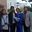 Ratan Reza Sob e chritiLikeShow more reactions· Reply · 1· February 11 at 1:08pmManageDrMd Akhtaruzzaman হ্যাঁ দোস্ সবই স্মৃতি।Like· Reply · February 11 at 1:09pmManageWrite a reply...MD Abul Kashem Everybody writes a good expression of his lost days of Life.But the memories has been woke up with a simple knock of Akhtar. GoodLikeShow more reactions· Reply · 3· February 11 at 2:54pmManageDrMd Akhtaruzzaman Thanks friend for your enthusiastic expression regarding my nostalgic write up.
Please keep in touch to me via fb.Like· Reply · February 11 at 11:07pmManageWrite a reply...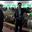 Moazzem Hossain কাহা, এগিয়ে যাও।এ ভাবেই ব্যাঙাচি একদিন সাপ হবেে।LikeShow more reactions· Reply · 1· February 11 at 7:30pmManageDrMd Akhtaruzzaman কাহা বাঙাচি থেকে সাপ হয় জানা ছিল না? এডা আবার কি তা কইলা কাহা?
গরীবের আবার ঘোড়ারোগ!
আমাদের দিয়ে কিচ্ছু হবেনা, জীবন তো প্রায় যায় যায়। কাজ নাই তাই মাঝে মাঝে........ একটু সময় কাটাই।
ভাল থাকিস কাহা!Like· Reply · 2· February 11 at 11:05pmManageWrite a reply...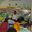 Rafiqul Islam Ato din pore keno?LikeShow more reactions· Reply · 1· February 11 at 7:35pmManageDrMd Akhtaruzzaman দোস্ত এতদিন পনে বলতে কি বোঝালি বুঝতে পারলাম না। একটু খোলাসা করে বল না রে দোস্?Like· Reply · February 11 at 11:01pmManageWrite a reply...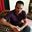 Abdullah Al Mamun sir,,,khub monojog dey porlam,,,kivabe eto shohoj kotha aponar lekhonite eto shundor hoye uthe,,,salute you sir,,LikeShow more reactions· Reply · 2· February 11 at 11:37pmManageDrMd Akhtaruzzaman মামুন জেনে খুব খুশি হলাম যে তুমি খুব মনযোগ দিয়ে আমার লেখাটা পড়েছো। সহজ কথা সহজভাবে লেখার চেষ্টা করেছি। তোমাদের ভাল লেগেছে দেখে মনে হচ্ছে আমার লেখা সার্থকতা পেয়েছে।
তোমার স্যালুট খুব কৃতজ্ঞতার সাথে গ্রহণ করলাম।
শুভকামনা রইলো।Like· Reply · 1· February 11 at 11:54pm · EditedManageWrite a reply...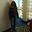 Dilruba Shewly Ha ha ha .... thanks Akhtar for sharing a very charming and enjoyable memories with big experience !!! I enjoyed your every line with lol !!!Yes you are really successful of Nuton' s 3rd reaction !!! I always appreciate your writing and just want to say , your all writings are wonderful that inspires everybody to know how to spend time with learning from surrounding people and creating memories and situations in life!!! I also salute you!!!!LikeShow more reactions· Reply · 1· February 12 at 3:28amManageDrMd Akhtaruzzaman My dear friend,
So far as I feel, at present u r the number one witty reader of my fb articles. Yes I know you read every word of my fb articles with lots of love and patience. Really I am very much grateful to u.
The standard of my write up will be evaluated by the veteran reader like you. But I am trying to unfold nostalgic events in my life as well as multi dimensional events of human behaviour.
Again I am overwhelmed to read your Wounderful & enthusiastic comments regarding my current fb status.Like· Reply · 1· February 12 at 12:31pm · EditedManage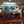 Nazir Nazir Akhtar, go ahead. Waiting 4 the nextLike· Reply · 1· February 12 at 1:46pmManage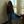 Dilruba Shewly DrMd Akhtaruzzaman thank you so much!!! See you next...Like· Reply · 1· February 12 at 8:18pmManageWrite a reply...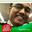 Syed Belal Siddiqui Dr.Akhter ,
Thanks for an excellent write up.Unfortunately I can't type in Bangla.LikeShow more reactions· Reply · 1· February 13 at 12:35pmManageDrMd Akhtaruzzaman Sir, really I am happy that u have gone through my fb status and passed an enthusiastic comment. Thank u so much. 
Sitrate I will be happy if u please keep in touch to me through fb.
Bangla or english, no problem.Like· Reply · February 13 at 5:52pmManageWrite a reply...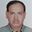 Kabir Ahmed দোস্ত দারুন লিখেছ।এত energy কোথায় পাও? তোর প্রতিটি লেখাই আমার ভাল লাগে। চালিয়ে যাও বন্ধু।LikeShow more reactions· Reply · 1· February 14 at 11:14amManageDrMd Akhtaruzzaman দোস্ত বড়ই খুশি হলাম। এনার্জি তো শরীর আর মন থেকে পাই, না হলে তো লিখতে পারতাম না।
আমার লেখা তোর ভাল লাগে জেনে বড্ড আরাম পেলাম।Like· Reply · February 14 at 12:39pm · EditedManageWrite a reply...Write a comment...Bottom of Form